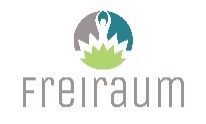 Schutzkonzept Corona Virus – Freiraum Rifferswil Generell gelten die Hygiene- und Verhaltensregeln des BAG. Wir bleiben wenn immer möglich auf Distanz. Dies gilt insbesondere beim Betreten und Verlassen des Studios sowie beim Wegräumen des benutzen Materials. Kursleitende wie Kursteilnehmende waschen oder desinfizieren die Hände vor und nach der Stunde gründlich.Wir bleiben zuhause bei Grippe Symptomen.Wir niessen/husten in die Armbeuge und entsorgen Kleenex.Zudem gelten zu Eurer Sicherheit folgende studiospezifischen Regeln: Eigene Matte oder Mattentuch mitbringen wärmstens empfohlen! Matten und Hilfsmittel werden nach Benutzung gereinigt und weggeräumt.Toiletten, Türgriffe und vergleichbare Infektionsquellen werden regelmässig desinfiziert.Die Räume werden regelmässig ausgiebig gelüftet.Bezüglich Gruppengrösse und Organisation gelten folgende Grundsätze: Bei Kursen im Freien ist der Abstand von 1,5m zu gewährleisten. Es darf ohne Maske trainiert werden. Bei Kursen im Studio gilt: Maske bis zur Matte. Auf der Matte darf die Maske abgelegt werden wenn maximal 5 Personen inkl. Leitung im Raum sind. Sind mehr als 5 Personen im Raum, gilt Maskenpflicht. Von der Maskenpflich ausgenommen ist die Leitung. Die Matte der Leiterin ist aber so platziert, dass mindestens 4 Meter Distanz zur nächsten Person gewahrt wird. Rifferswil, 1.05.2021 – Christin Kehrli (Ansprechpartnerin Schutzkonzept)